ПРОЄКТ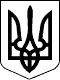 КАБІНЕТ МІНІСТРІВ УКРАЇНИПОСТАНОВАвід ___ _________ 2022 р. № ____КиївПро деякі питання проведення рубок в лісах України та інвентаризації лісів в умовах воєнного стануВідповідно до статті 64 Конституції України, статті 121 Закону України «Про правовий режим воєнного стану», Указу Президента України                     від 24 лютого 2022 р. № 64 «Про введення воєнного стану в Україні», затвердженого Законом України від 24 лютого 2022 року № 2102-IX «Про введення воєнного стану в Україні», Указу Президента України від 14 березня 2022 року № 133 «Про продовження строку дії воєнного стану в Україні», затвердженого Законом України від 15 березня 2022 року № 2119-IX «Про затвердження Указу Президента України «Про продовження строку дії воєнного стану в Україні» Кабінет Міністрів України постановляє:1. Установити, що в умовах воєнного часу постанова Кабінету Міністрів України № 555 від 27 липня 1995 р. «Про затвердження Санітарних правил в лісах України» (ЗП України, 1995 р., № 10, ст. 253; Офіційний вісник України, 2016 р., № 87, ст. 2839, 2020 р., № 2, ст. 62) зупиняє свою дію.2. Внести до постанов Кабінету Міністрів України зміни, що додаються.Прем’єр-міністр України						       Д. ШМИГАЛЬ 